閱讀推動教師的導讀教學課程許慧貞花蓮市明義國民小學圖書館閱讀推動教師    在閱讀理解策略教學正夯的同時，以我身為閱讀推動教師的立場而言，除了關心學生篇章閱讀理解能力的提升外，孩子是否願意親近文本，尤其是高年級的孩子是否能拿起符合他們閱讀程度的少年小說、經典名著，將閱讀理解能力轉化為真正的閱讀興趣、實際的閱讀行動，更是我希望努力的方向。    兒童閱讀的經營不是一蹴可幾的，很多孩子或許不會在引導的當下，即刻愛上閱讀。但是這種子有一天，會在機會成熟時發芽的，重點是在學習歷程中，隨時有人和他們聊書。我擔任五年級閱讀推動教師的重大使命，就是以一個資深讀者的角色，著力於經營學生對文本的領略感受以及作者情意的傳達與導讀，我希望的是，孩子永遠會想去找下一本書來閱讀，能夠成為一位「讀者」。    在五年級閱讀課程進行的導讀教學，我特別著重於扮演「鋪書者」與「介紹人」的角色，期待能將學校高年級閱讀護照的挑戰書單，介紹給學生並引領他們翻開書本「悅讀」。類似的任務在國外已行之有年，通常是由圖書館員擔任，稱之為「booktalk」，在台灣翻譯為書談或聊書。    我的導讀課程教學主要是以聊書的方式進行，依據自編的十二個閱讀主題，由「自我成長」出發，漸漸擴及「同儕之間」、「家人之愛」、「愛與關懷」、「自然之愛」、「童年生活」、「生命之美」、「兩性關係」、「人物傳記」、「史地故事」、「冒險與幻想」，再進入「戰爭與和平」（參見下表1）。在同一個主題下，我為學生選讀的書籍，是以不同面向談論相同主題的作品，以提供學生在閱讀時，有機會接觸同一主題下的多元觀點。選書方向除了考量中西經典名著外，當代華人作家的優秀作品，也是重點選方向之一，在推介的四十八本書中，每一位作家最多以選取一本為原則，讓學生有機會認識更多作家，以擴充孩子的閱讀視野。上課時間是利用五年級各班隔週排定的閱讀課時間安排導讀課程，上下學期各進行六個閱讀主題的導讀教學，每次聊四本書，共可為孩子介紹四十八本書。 表1 導讀教學大綱導讀教學的上課方式，概述如下：一、主題概說探討    就所探導的閱讀主題，帶領孩子一起思考討論，為什麼我們需要閱讀這個主題的書籍。邀請學生一起討論，以激發學生的學習興趣與閱讀動機；此外，在歷經思考的過程後，學生將會更有目的性地去閱讀，增加對文本的領略能力。二、主題選書導讀    導讀之前，我先熟讀文本備課，尋求與學生對談的「梗」，並蒐尋是否有文本相關影片，讓導讀課程更具動態多元性。導讀時，我以課前所準備的聊書資料和學生互動：或是就故事背景知識做說明、或是描述其中的部分精彩情節、或是讀一小段引人入勝的小故事，或者就僅是單純的分享老師對導讀書籍的熱愛緣由。 三、完成上課主題的聊書筆記    請學生紀錄課堂中印象最深刻的故事情節或人物（如下圖1），藉由學生的作品，一方面讓老師得以了解學生們對上課內容的看法，例如：哪些書是學生回饋最熱烈的？學生們感興趣的梗在什麼地方？又或者哪些書學生回應不若預期？透過以上的學生作品觀點，老師可藉以調整日後的選書以及聊書策略；另一方面，藉由聊書筆記的寫作，也可幫助學生大致回顧課堂內容，並記下自己日後會想借閱的書。圖1 學生的聊書筆記閱讀主題推薦書單導讀書籍的「梗」自我成長洞主角姓名Stanley Yelnats自我成長小王子悠遊卡、筆記本、碗盤…等周邊商品自我成長齒輪之心能發出絕美音色的綠提琴自我成長傻狗溫迪克令人悲傷又甜蜜的神奇糖果「力德莫斯洛丹」同儕之間代作功課股份有限公司如果代做功課股份有限公司在班上……同儕之間我們叫它粉靈豆讓文具店老闆接受frindle就是pen的橋段同儕之間湯姆歷險記Google在馬克吐溫冥誕日設計的doodle圖案同儕之間石縫裡的信藏在美崙國中操場旁大石頭石縫中的情書家人之愛鐵路邊的孩子們從封面猜測孩子和火車之間發生了什麼事？家人之愛爸爸的16封信林良和女兒討論面對失敗的因應之道家人之愛我那特異奶奶奶奶深夜守候門前跟火車揮手的影像家人之愛親愛的漢修先生主角為頻頻被偷的午餐製作了一個警報器愛與關懷孤星淚《孤星淚》的原著《悲慘世界》預告片愛與關懷她是我姊姊和學生們討論「取笑弱勢者」這件事愛與關懷讓高牆倒下吧〈我只有八歲〉故事背景的新聞圖片愛與關懷青銅葵花從班上學生寫得相當動人的讀書報告切入自然之愛教海鷗飛行的貓笨貓答應臨死前託孤的海鷗三件事自然之愛天鵝的喇叭學習讀書寫字和賺錢的啞巴天鵝自然之愛狼王夢流放雲南的沈石溪觀察與研究動物的能力自然之愛魯道夫與可多樂可多樂要遠渡重洋的主人教牠認字求生童年經驗丁小飛偉人日記重度電玩迷小銘的第一本愛書童年經驗屋頂上的野餐異想天開地拿著傘從屋頂跳下來的瑪蒂童年經驗悶蛋小鎮作者張友漁的另一部作品《我的爸爸是流氓》童年經驗城南舊事日後國中國文課本必定會遇上的林海音生命之美陪我走過17931793的黃熱病 vs. 現代伊波拉病毒 生命之美夏之庭想觀察「人是怎麼死的？」的好奇小男孩生命之美收藏天空的記憶以個人曾在死亡邊緣徘徊時，對兒子掛心不下的心路歷程，分享書中媽媽的心情生命之美星星婆婆的雪鞋「要試過所有的方法才死」的勇敢老婆婆兩性關係地圖女孩 vs.鯨魚男孩情書被仰慕者張貼出來的女孩處境兩性關係二哥情事刻意打扮自己卻獲得反效果的女主角兩性關係十三歲新娘十三歲台灣女孩 vs. 印度十三歲新娘兩性關係魔法灰姑娘讓「聽話」整慘的女主角人物傳記新台灣之光新台灣之光「100」，卻只介紹99位人物人物傳記紅樓夢曹雪芹家族曾經的輝煌景況，處處現蹤賈府人物傳記史記：精彩生動的人物傳記漢高祖皇后虐殺王妃成「人彘」人物傳記雙Q高手：孔子「雙Q高手」是哪「雙Q」？史地故事少年噶瑪蘭在草嶺古道躲雨卻意外穿越時空回到過去史地故事三國演義生活中處處有三國史地故事愛‧回家從繪本《開往遠方的列車》帶入孤兒列車故事史地故事美麗眼睛看世界觀摩桂文亞如何寫遊記冒險幻想晴空小侍郎莫怪樓中傻呼呼的笨鬼們冒險幻想手斧男孩想像手斧男孩如何在加拿大原始森林活下來冒險幻想烏龜也上網為人實現三分鐘願望的會上網烏龜冒險幻想西遊記旅行社規畫出一套「西遊記」的旅遊行程戰爭和平戰馬喬伊於2012年改編成電影《戰馬》預告片戰爭和平小英雄與老郵差小英雄如何「欺負」日軍的衣服戰爭和平安妮的日記同主題的電影《偷書賊》預告片戰爭和平湯姆叔叔的小屋相同歷史背景的電影《自由之心》預告片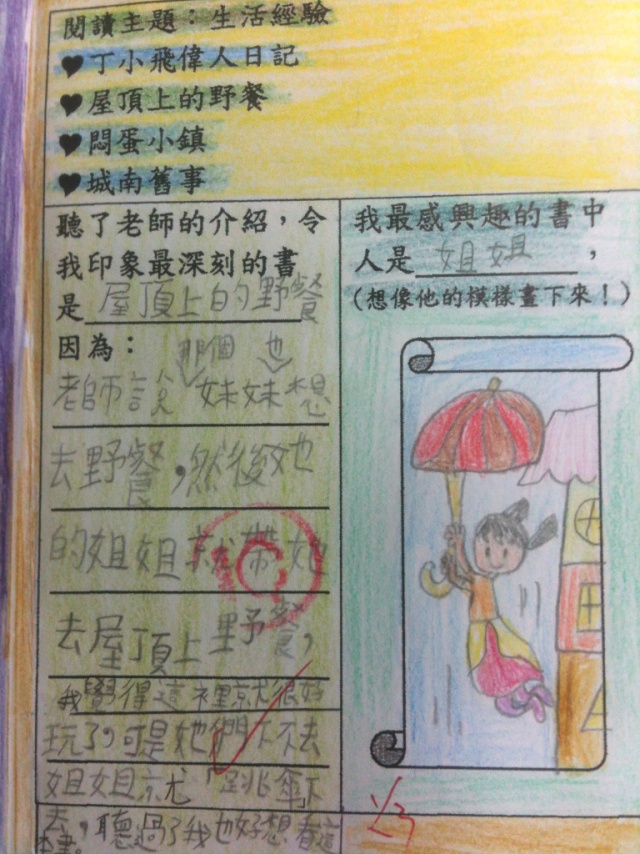 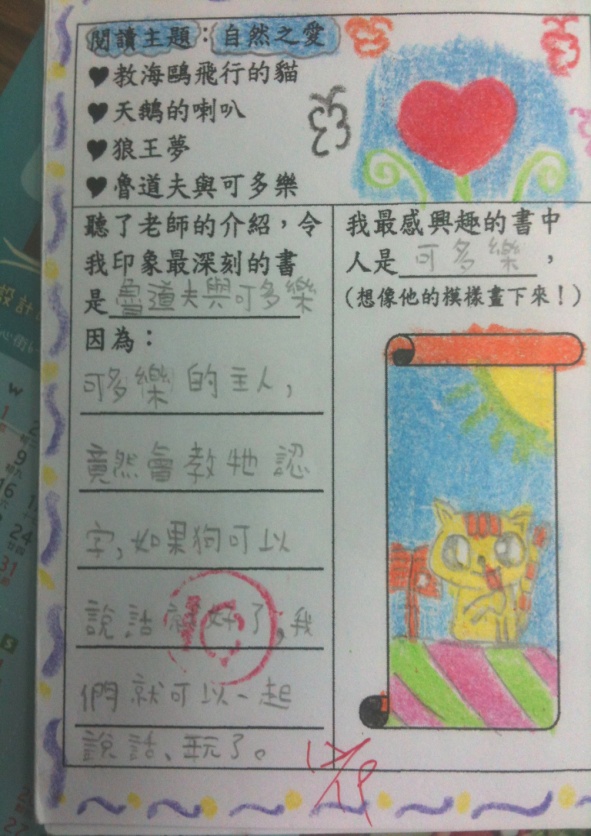 